FAKULTAS FARMASI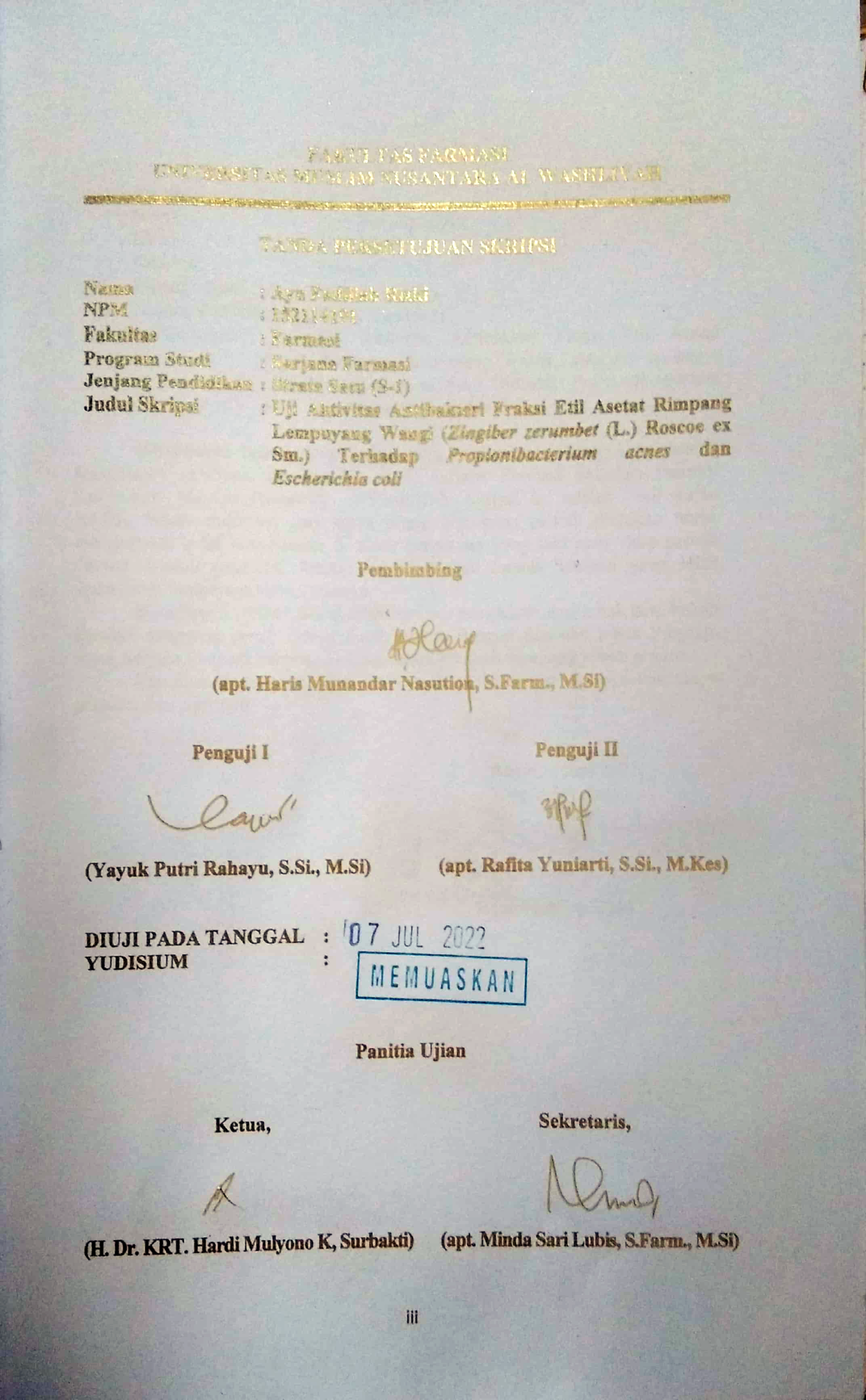 UNIVERSITAS MUSLIM NUSANTARA AL WASHLIYAHTANDA PERSETUJUAN SKRIPSINama	: Ayu Fadillah RizkiNPM	: 152114191Fakultas	: FarmasiProgram Studi	: Sarjana FarmasiJenjang Pendidikan	: Strata Satu (S-1)Judul Skripsi	:	Uji Aktivitas Antibakteri Fraksi Etil Asetat Rimpang Lempuyang Wangi (Zingiber zerumbet (L.) Roscoe ex Sm.) Terhadap Propionibacterium acnes dan Escherichia coliPembimbing(apt. Haris Munandar Nasution, S.Farm., M.Si)Penguji I	Penguji II(Yayuk Putri Rahayu, S.Si., M.Si)		(apt. Rafita Yuniarti, S.Si., M.Kes)DIUJI PADA TANGGAL	: YUDISIUM			: Panitia UjianKetua,	Sekretaris,(H. Dr. KRT. Hardi Mulyono K, Surbakti) 	(apt. Minda Sari Lubis, S.Farm., M.Si) 